Common Issues County and District Monthly Court Activity ReportsLook for numbers that areToo high,Too low, orOtherwise do not make senseEasily Identifiable IssuesCritical issues–missing sections and math errors–are identified on your Main page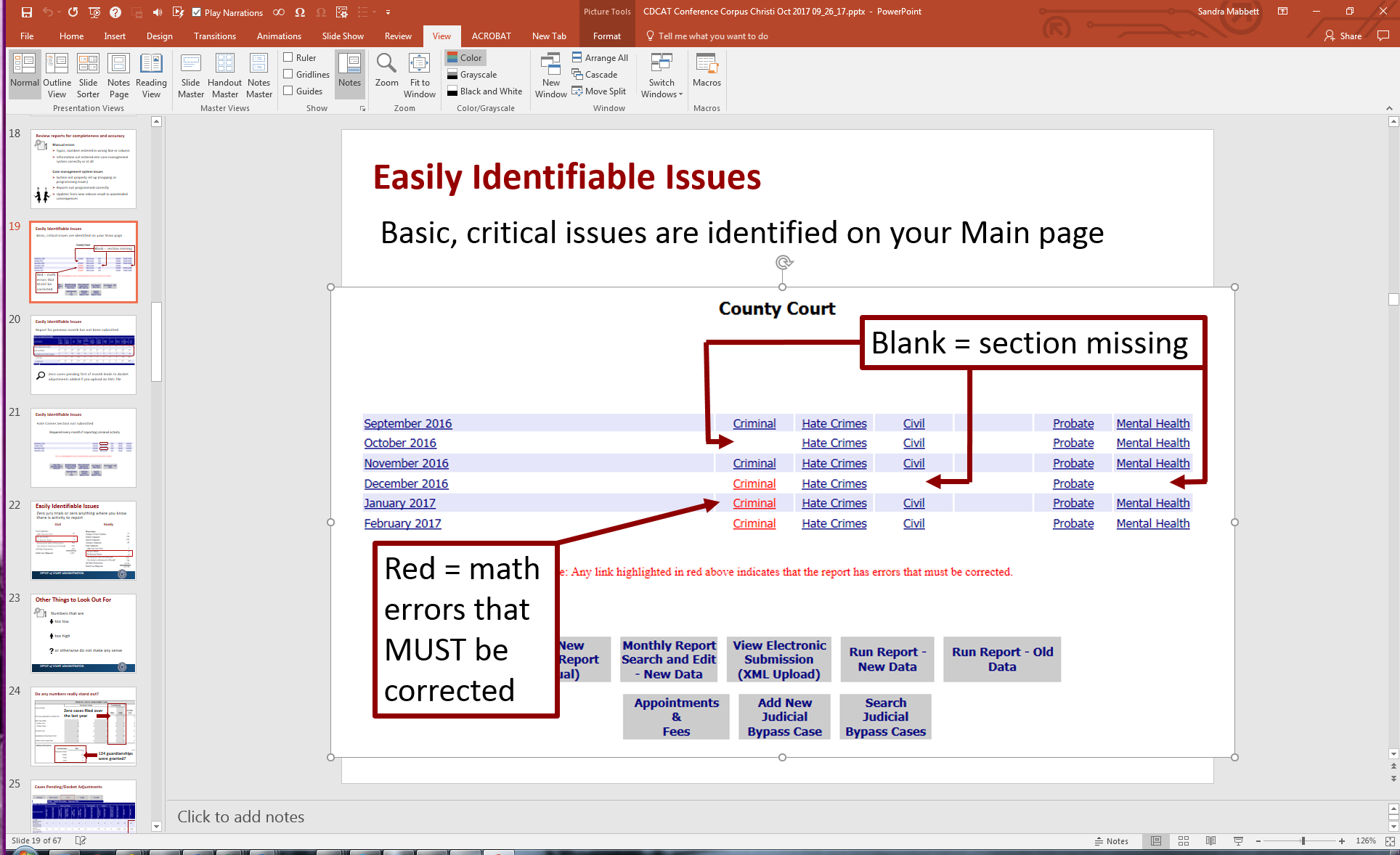 If you report Criminal activity, a Hate Crimes report must be submitted each month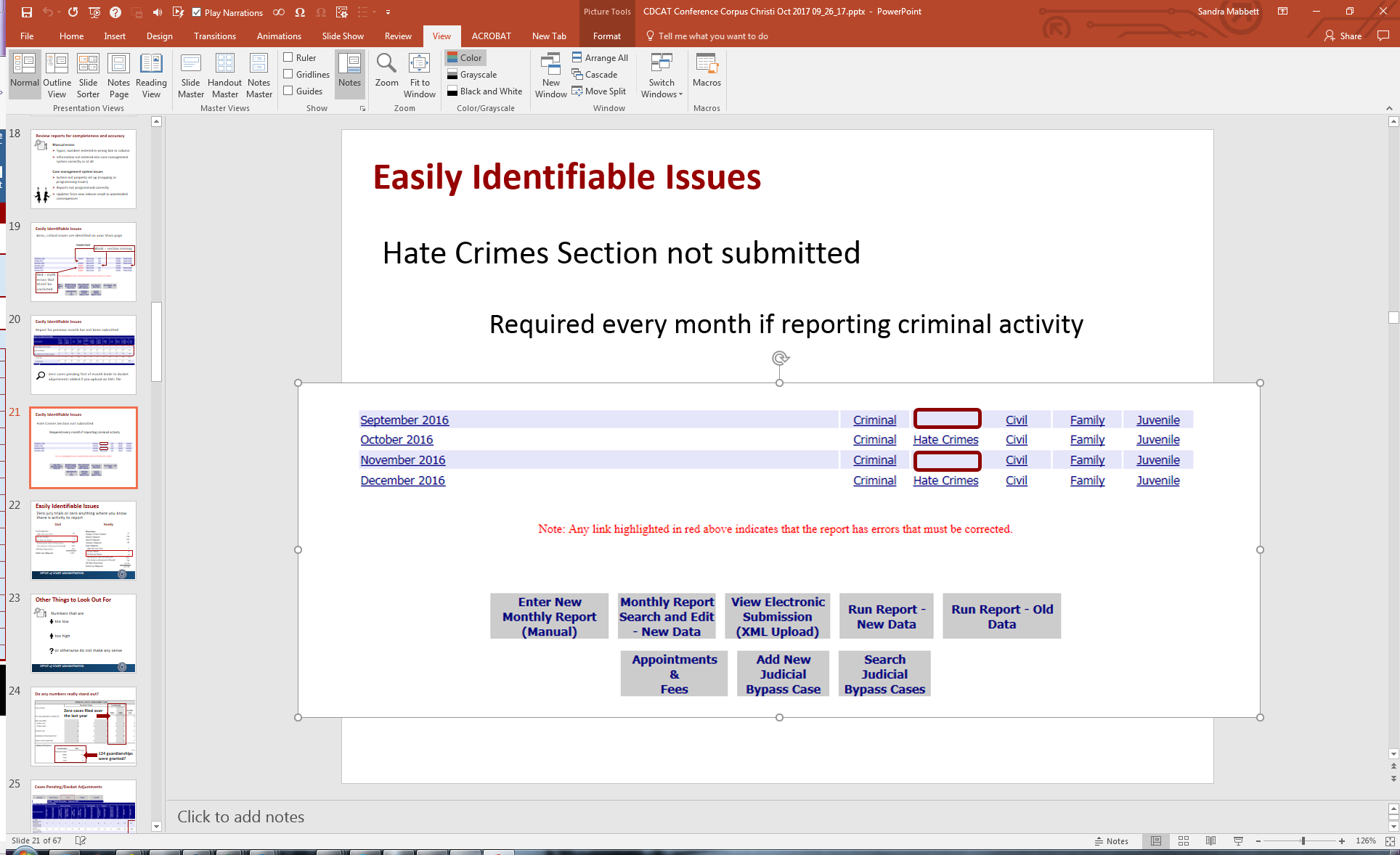 When a report for the previous month has not been submitted, it often leads to docket adjustments in the next month’s report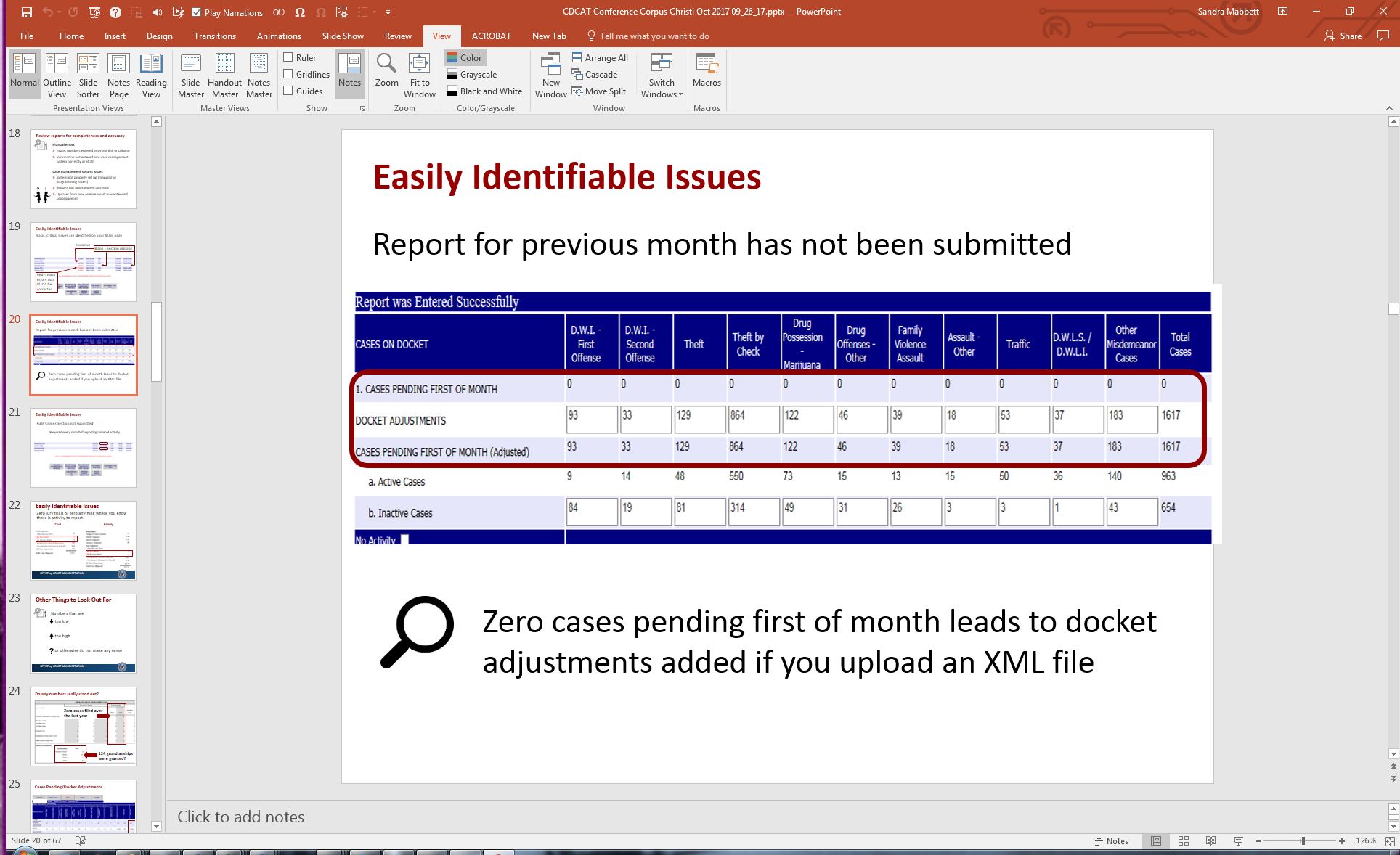 A large number of docket adjustments or significant increase in the number of cases reported pending is often the result of numbers being entered incorrectly entered in the Docket Adjustment line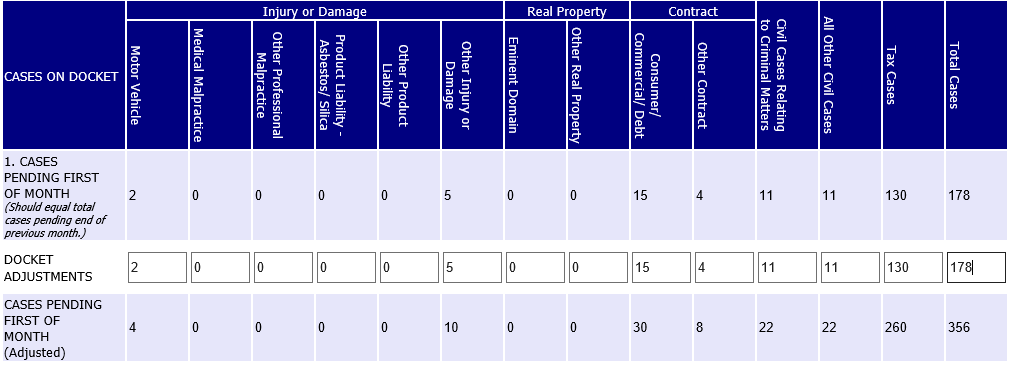 If the large number of cases in the Docket Adjustment line is correct, an explanation should be entered in the Notes field at the bottom of the report.Zero in categories where you know there has been activity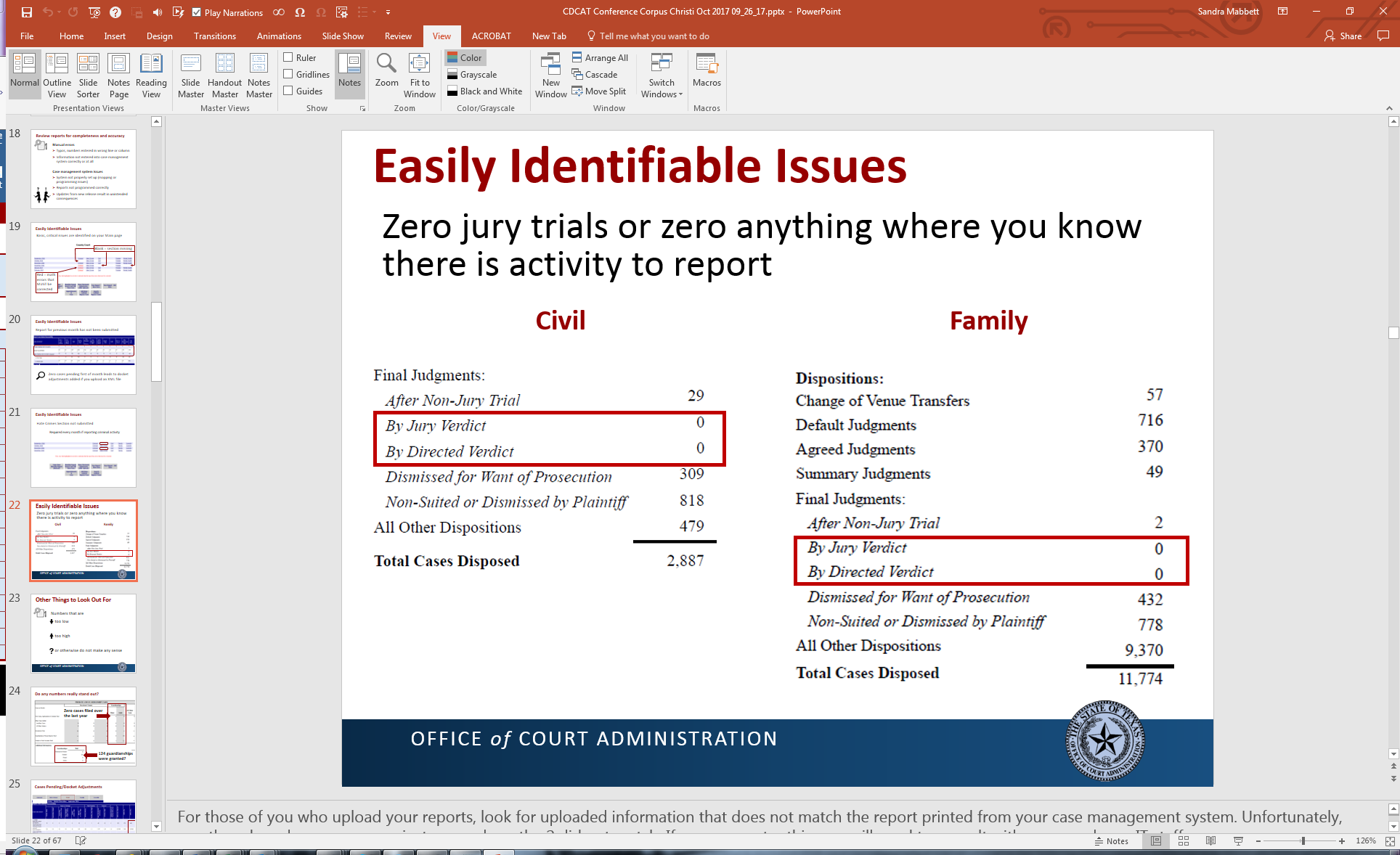 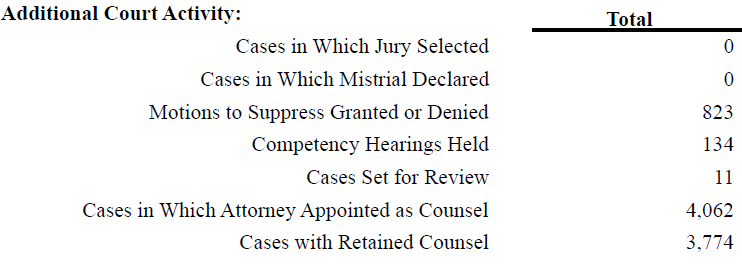 A large number of cases under All Other Dispositions in any section 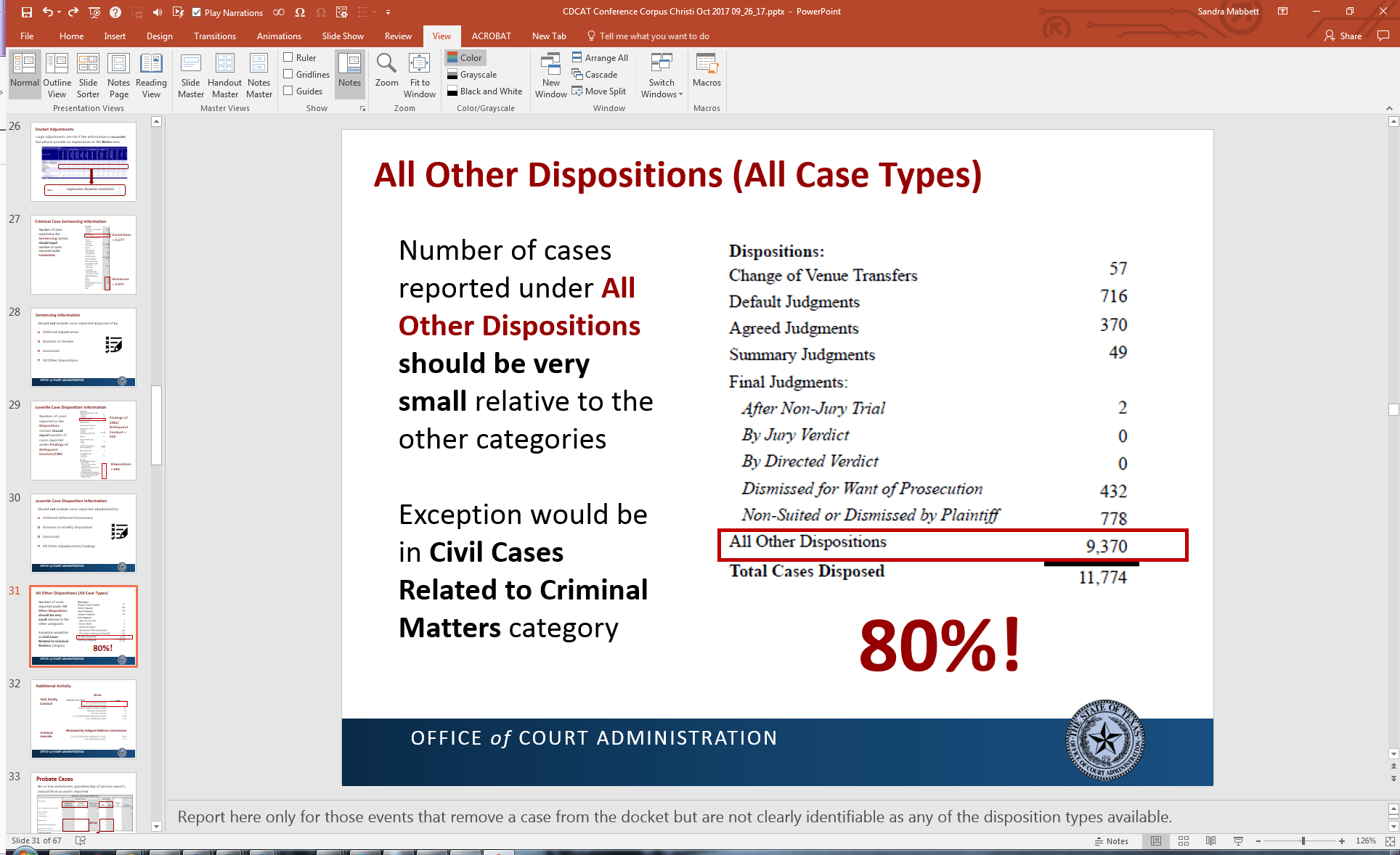 A large number of Directed Verdicts in the Civil or Family section 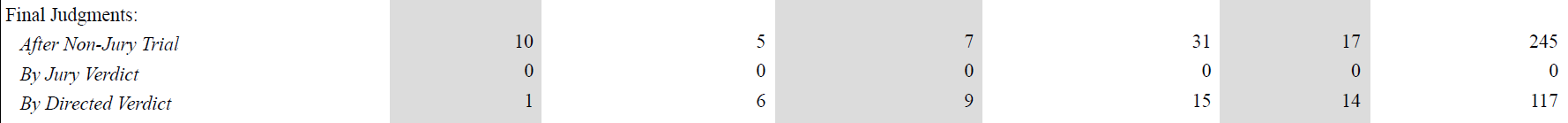 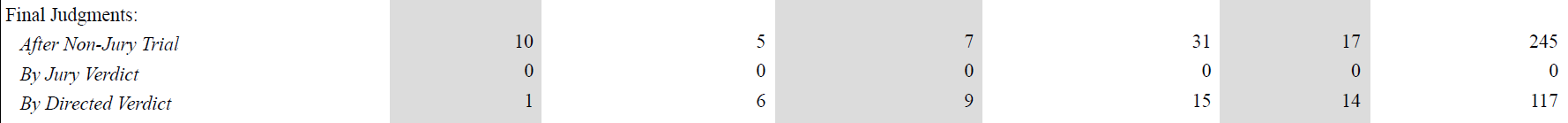 The number of cases reported in the Criminal Sentencing section should roughly equal the number of cases reported under Convictions. The same rule applies to the Juvenile Disposition section, which should roughly equal the number of cases Adjudicated. 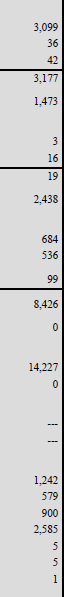 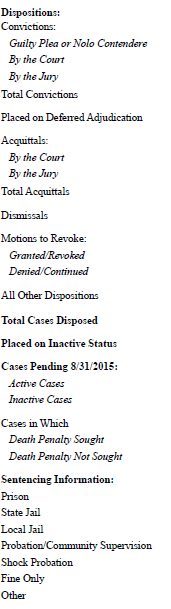 A high number of Convictions by the Court compared to Guilty/Nolo Contendere Pleas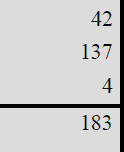 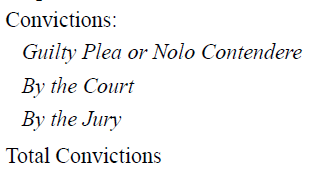 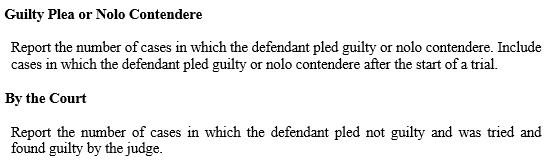 The same rule applies to juvenile cases.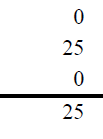 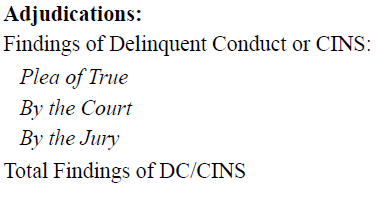 No or low inventories, guardianship of person reports, annual/final accounts reported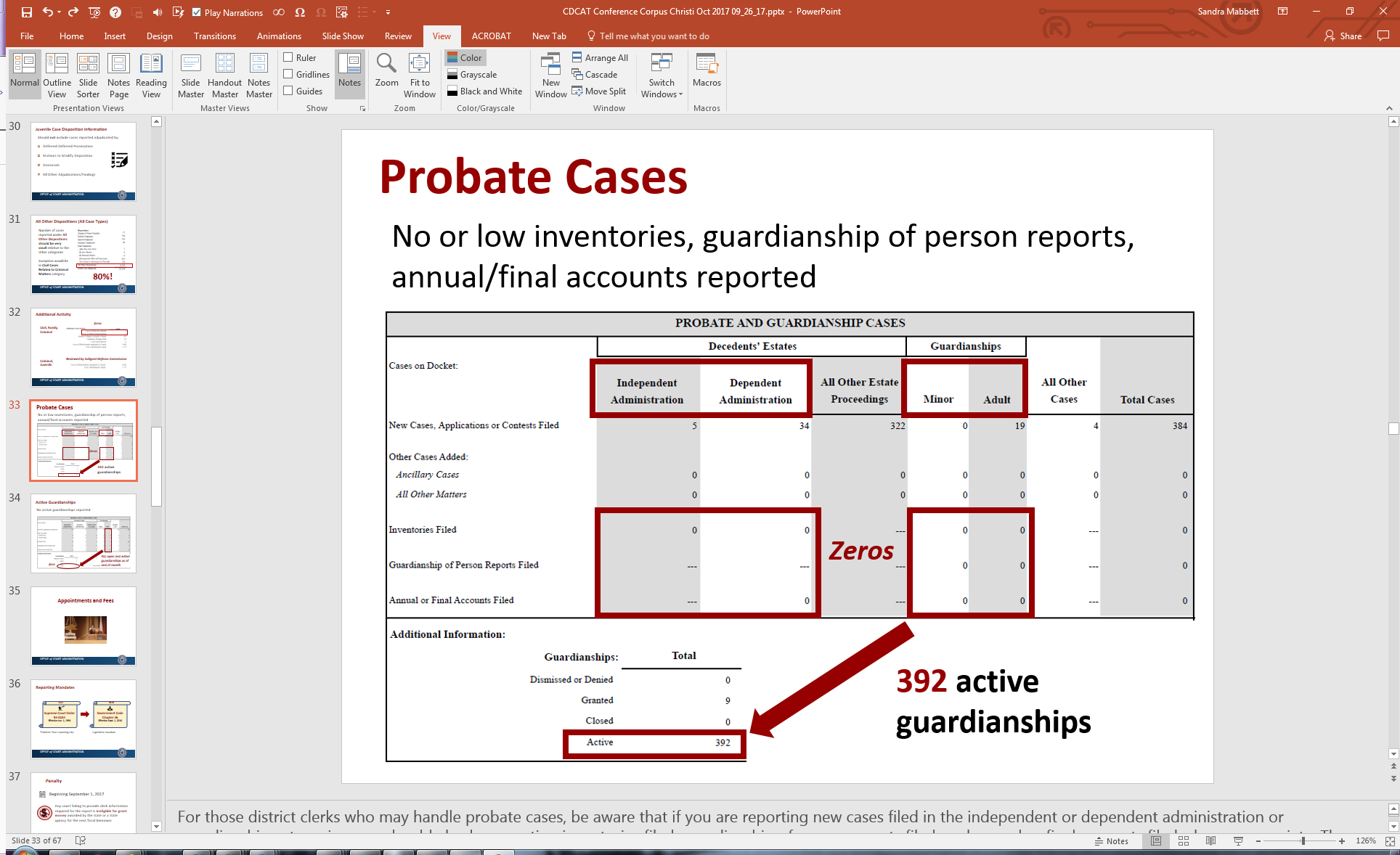 No active guardianships reported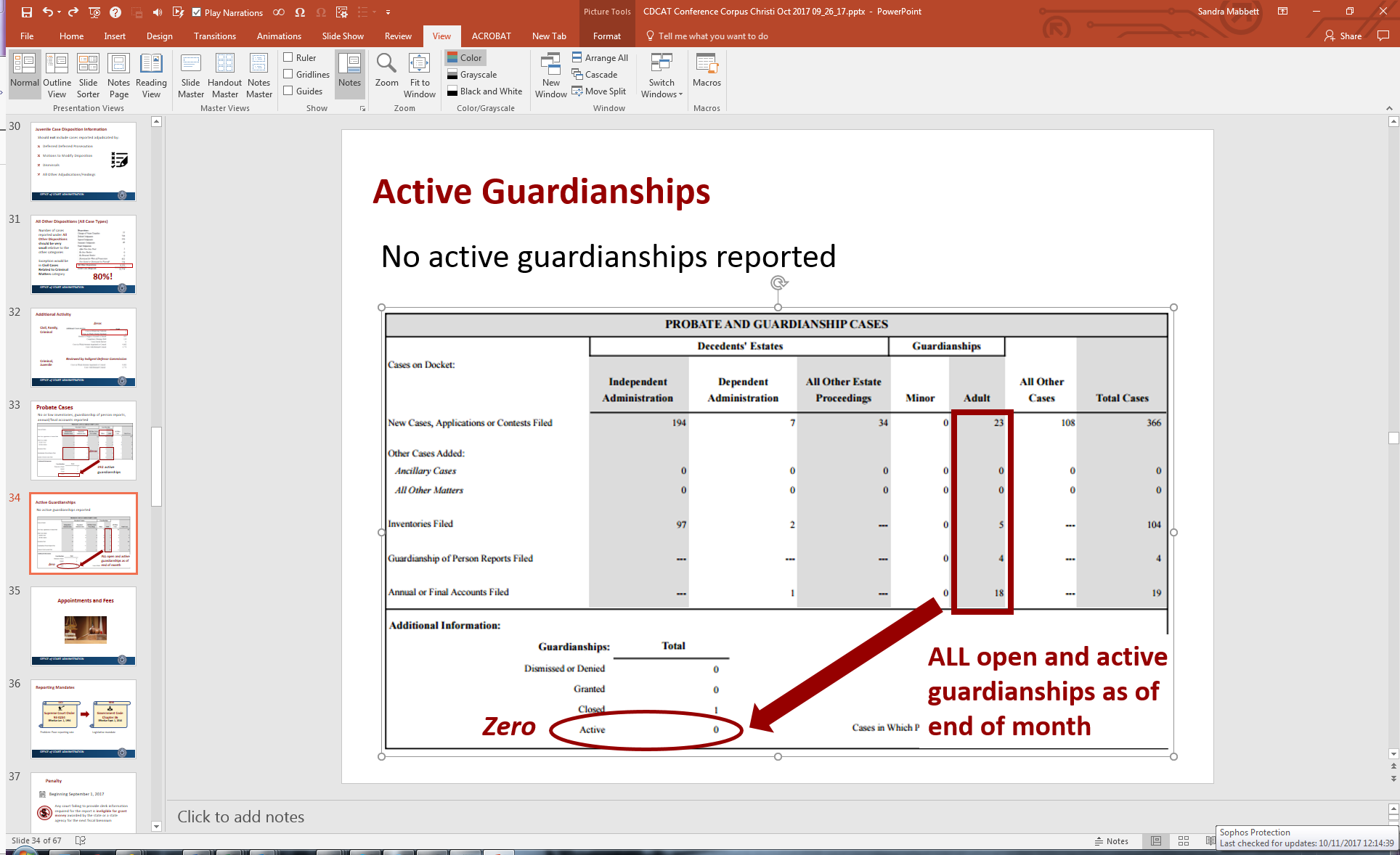 Potential reasons for errorsData entry errorsTypos or numbers entered in wrong line or columnInformation not entered into case management system correctly (wrong codes entered) or at all (no disposition entered, inactive case not reactivated before disposing of the case)Case management system issuesCase management system mapping or programming issuesReports not programmed correctlyUpdates from new release result in unintended consequences